Госзакупки: что изменилось за лето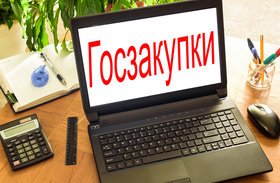 1 июля вступили в силу ощутимые поправки к Закону N 44-ФЗ. За лето Минфин разъяснил некоторые нововведения, появились подзаконные акты и ряд проектов. Напомним основные моменты и расскажем, что сделать, чтобы закупки соответствовали актуальным правилам.Что делать заказчикуМеняйте планы по новым правиламВ ряде случаев начать закупку можно уже через день после внесения изменений в план-график. Изменения коснулись контрактов с единственным поставщиком и некоторых закупок после несостоявшихся процедур.Правительство привело свои акты по планированию в соответствие с нововведениями, а также дополнило их: заключить контракт для устранения последствий аварий и для экстренной медицинской помощи можно в день внесения изменений в план-график.Проверьте извещения и документациюПереработать необходимо документы как электронных, так и обычных закупок, размещенных после 1 июля.Не требуйте обеспечения заявки, если НМЦК в конкурсе или аукционе составляет 1 млн руб. или меньше. Если она больше, выбирайте размер обеспечения из диапазонов, указанных в таблице.Требования к участникам дополните еще одним: у них не должно быть законодательных ограничений для участия в закупках.Для аукционов с НМЦК 3 млн руб. или меньше назначайте дату рассмотрения первых частей заявок на следующий рабочий день после окончания их подачи.В проекте контракта в разделе об ответственности замените слова "ставки рефинансирования" словами "ключевой ставки".Проводите внешнюю экспертизу чащеОна стала обязательной для приемки по контрактам, заключенным с единственным поставщиком после несостоявшихся электронных процедур, в том числе электронного аукциона.Отчитывайтесь о контрактах по новым правиламТеперь у заказчика есть пять рабочих дней, чтобы направить информацию в реестр контрактов.Отчет об исполнении этапа нужен только для контрактов с ценой больше 1 млрд руб. и контрактов на строительство, реконструкцию, капитальный ремонт объектов капстроительства, сохранение объектов культурного наследия.Минфин пояснил: если контракт заключили до 1 июля, а обязанность разместить отчет появилась после 1 июля, отчитываться нужно по новым правилам.Новые электронные закупки уже можно проводитьПока для электронных процедур нужно использовать "старые" площадки.Однако правительство уже определило перечень новых площадок, которые должны начать работу не позднее 1 октября. До этой даты операторы площадок обязаны заключить соглашения с ФАС и Минфином.Что делать участникуПолучите электронную подпись и аккредитацию на площадкахЧтобы участвовать в электронных аукционах и новых электронных закупках, нужны:квалифицированная электронная подпись. Для ее получения обратитесь в один из аккредитованных удостоверяющих центров (см. перечень АУЦ на сайте Минкомсвязи);аккредитация на электронных площадках. Если вы прошли ее до 1 июля, повторять процедуру не нужно. Тем, кто в электронных аукционах раньше не участвовал, требуется зайти на сайт оператора (их перечень есть здесь) и аккредитоваться, следуя размещенным там инструкциям. Чтобы участвовать во всех закупках, нужно сделать то же самое на всех площадках.Можно подготовиться к подаче документов в реестр участниковМинфин разработал проект постановления о работе реестра участников закупок. По замыслу ведомства, направлять в него сведения можно будет уже с 1 декабря 2018 года. Однако если вы аккредитованы на площадке и в ваших документах ничего не изменилось, на регистрацию в ЕИС у вас есть время до 31 декабря 2019 года.Спецсчета все еще не нужныОбеспечение заявок на участие в электронных закупках пока вносите так же, как делали это при проведении электронных аукционов.Спецсчета станут необходимы только после начала работы новых площадок. Правительство утвердило перечень банков, в которых участники госзакупок смогут их открыть. Чтобы это сделать, дождитесь, когда ваш банк заключит соглашения со всеми операторами электронных площадок. Если у вас уже есть счет в банке из перечня, вы сможете заключить дополнительное соглашение о его использовании в качестве специального.Минфин пообещал, что до конца 2018 года Закон N 44-ФЗ изменят, и бюджетные учреждения не будут предоставлять обеспечение заявки. До тех пор на спецсчете учреждения можно будет разместить не больше средств, чем необходимо для обеспечения поданных заявок.Размер НМЦКДиапазон, из которого можно выбрать размер обеспеченияДо 20 млн руб. включительно0,5–1% от НМЦКБольше 20 млн руб.0,5–5% от НМЦК